27th August 2020Dear CouncillorPLANNING COMMITTEE MEETING You are hereby summoned to attend a virtual Planning Committee meeting to be held via Zoom link (Zoom invitation provided separately)  due to the COVID 19 outbreak and as authorised by the Corona Act 2020 on Thursday 3rd September 2020 commencing at 7:15pm, to transact the business listed below:-								           Yours sincerely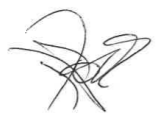 								          	 Jonathan Ross, Parish ClerkMeetings are recorded to facilitate the compilation of the minutesAGENDA1.  Declarations of Pecuniary Interest:  2.  Apologies for absence:  3.  Public responses/speaking – Members of the public wishing to attend the virtual meeting can request the link by contacting the Parish Clerk on the email below. Whilst we trust that the link works, the public may submit and are encouraged to send  any comments on the applications below by email to clerk@stleonardspc.org.uk in addition to joining the meeting. These will then be circulated to Members.   Comments need to be received by 9am on the day prior to the meeting for consideration.  You should also ensure that you submit any response direct to Dorset Council electronically or in writing by their deadline.4.  Minutes –To confirm the Minutes of the meeting held on 13th August 20205.  Matters arising from the Minutes:   6.   Correspondence, for information only: Email received from the agent managing the 61 Wayside Road application explaining the merits of the design and a request to speak at the meeting. 7.  Planning Decisions – To note lists emailed 27th August 20208.  Planning Applications:9.  Exchange of Information:  	Next Meeting scheduled for 24th September 2020 provided sufficient business.St Leonards & St Ives Parish CouncilThe Parish OfficeVillage Hall, Braeside Road, St Leonards, Ringwood, Hants, BH24 2PHClerk to the Council: Mr Jonathan RossTelephone: 01425 482727  email: office@stleonardspc.org.ukwww.stleonardspc.org.ukAppAddressProposal3/20/1165/FUL61 WAYSIDE ROAD, ST LEONARDS AND ST IVES, BH24 2SJDemolition of the existing two storey warehouse and the construction of a dwelling utilising the existing stable to provide an ancillary garage and new hard surfaces and landscaping.3/20/1085/HOU2 FOREST EDGE DRIVE, ST LEONARDS AND ST IVES, RINGWOOD, BH24 2ERDemolition of existing garages and erection of side extension and new detached garage.3/20/1023/FUL6 Hurn Lane St Leonards And St Ives Ringwood BH24 2AQDemolition of existing bungalow and construction of 5 bedroom detached dwelling.3/20/0706/CONDR11 Avon Castle Drive, Avon Castle, Ashley Heath, Ringwood, BH24 2BAVariation of Condition 2 and Relief of 8 of PA 3/19/0883/FUL 'Demolish existing buildings and erect a 6 bedroom house and detached garage.' Condition 2 : Variation of layout to remove internal swimming pool and reduce quadruple garage to a triple garage. New proposal links the two and move the garages further away from the RPA of surrounding Trees. Condition 8 : Relief of Condition - Discrepancies highlighted in the existing tree report and a new tree report has been produced to show the revised design, this now highlights existing RPA was miscalculated.3/20/1227/HOU11 IVY CLOSE, ASHLEY HEATH, RINGWOOD, BH24 2QZSingle storey rear extension and render and clad front and rear elevations3/20/1021/HOU12 Avon Castle Drive Ashley Heath BH24 2BAReplace existing garages with new on same foundations.3/20/0996/HOU12 Woolsbridge Road, St Leonards and St Ives, Ringwood, BH24 2LPSingle storey front extension3/20/1225/HOU26 PINEHOLT CLOSE, ST LEONARDS AND ST IVES, RINGWOOD, BH24 2NESingle storey rear extension, demolish existing conservatory3/19/1900/OUTLAND ADJ. 63 AVON CASTLE DRIVE, ASHLEY HEATH, RINGWOOD, BH24 2BEOutline planning application (Access and Layout for consideration with Scale, Appearance and Landscaping reserved) for erection of a single dwelling house.This is an Appeal- Ref No: APP/D1265/W/20/32554043/20/1230/HOU65 AVON CASTLE DRIVE, ASHLEY HEATH, RINGWOOD, BH24 2BETwo storey rear extension3/20/1025/HOU69A Avon Castle Drive, Ashley Heath, Ringwood, BH24 2BEFront/Side Extension to provide additional garages and living accommodation and new Front Entrance porch3/20/0995/HOU99 Woolsbridge Road Ashley Heath BH24 2LZPart demolition, extend and refurbishment of existing dwelling3/20/1200/HOU134 SANDY LANE, ST LEONARDS AND ST IVES, RINGWOOD, BH24 2LQSingle storey rear extension3/20/1161/HOU11 WEBBS CLOSE, ST LEONARDS AND ST IVES, RINGWOOD, BH24 2EPDemolish existing conservatory and erect a single storey rear extension with internal alterations